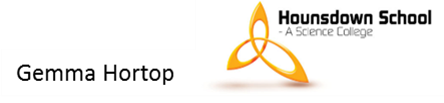 Ocean’s Deep    Year:  8 Ocean’s Deep    Year:  8 Lesson Sequence: ALesson Sequence: ALesson Title: The Ocean conveyor beltLesson Title: The Ocean conveyor beltSuggested number of lessons: 1 Suggested number of lessons: 1 Learning Objective: To map the largest oceans and seas in the world To explain how rubber ducks teach us about the oceanWhich level can I reach?ALL – explain what an ocean current is.
MOST –explain why ocean currents are so important
SOME –Explain the term thermohaline Learning Objective: To map the largest oceans and seas in the world To explain how rubber ducks teach us about the oceanWhich level can I reach?ALL – explain what an ocean current is.
MOST –explain why ocean currents are so important
SOME –Explain the term thermohaline Learning Objective: To map the largest oceans and seas in the world To explain how rubber ducks teach us about the oceanWhich level can I reach?ALL – explain what an ocean current is.
MOST –explain why ocean currents are so important
SOME –Explain the term thermohaline Learning Objective: To map the largest oceans and seas in the world To explain how rubber ducks teach us about the oceanWhich level can I reach?ALL – explain what an ocean current is.
MOST –explain why ocean currents are so important
SOME –Explain the term thermohaline Key words:  Current  Thermohaline  SalinityKey words:  Current  Thermohaline  SalinityKey words:  Current  Thermohaline  SalinityKey words:  Current  Thermohaline  SalinityLearning ActivitiesResources:Starter: Have the video playing when students come into room – good settling intro to the module.  Students to try and put the oceans sizes into order.(May want to use an internet atlas picture of the world oceans as extra resource for lower groups).Class set of map worksheetRisk Assessment:  DifferentiationHigh ability convection currents and density changesMain Activity: Students  watch a brief BBC video about the rubber ducks that came off a container ship.  Students can add their journeys to the map.  They then write a short paragraph on the importance of the ocean currents,The second part of the lesson deals with the cause of these thermohaline currents.  There are two teacher demonstrations and the following video links may be us:e in planning how to carry these out:Salinity:  https://www.youtube.com/watch?v=w_8mw-1HYFg Temperature; https://www.youtube.com/watch?v=bN7E6FCuMbY The theory provided will depend on the group but top set students should understand convection current and density changes.  There is a video attached which summarises thermohaline so they can then explain its importance and add to their original paragraph.Large tanks x 2 full of room temp water.Large beaker of blue salty water1 glass roodIce cubes dyed blueSmall plastic bottle Red dyeHot waterRisk Assessment: The lesson has been spilt into two tiers3-65-7Plenary: Complete the Plenary triangle exercise on last slideRisk Assessment: Helpful Hints: use video links to see how to carry out the demos